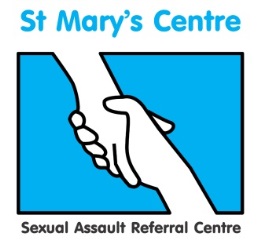 Forensic and Medical Examinations for Rape and Sexual Assault (FMERSA) 2021ManchesterThis two-module course presents doctors and nurses with the opportunity to train towards conducting forensic medical examinations of rape and sexual assault victims, under the direction of the UK’s longest established sexual assault referral centre.The course includes the medical, psychological, social and legal aspects of rape and sexual assault, focusing on the forensic medical examination, the collection of evidence, statement writing and testimony at court. The curriculum covered will help clinicians prepare to take the Membership or the Licentiate exam of the Faculty of Forensic and Legal Medicine. Module One – PrinciplesThis module provides a comprehensive introduction to the forensic medical examination, including classifying and documenting injuries. The wider criminal justice context of police and legal processes are also explored, as well as forensic science, ethics, child protection, statement writing, and social and psychological issues. Module Two – PracticeThis module provides a deeper level of detail around forensic medical and medico-legal aspects of work with rape and sexual assault. With a strong focus on the practical, the module includes paediatric examination and role of the professional witness. Further subjects include criminology, forensic odontology, effects of drugs and age, vulnerable adults, psychological effects and advanced legal issues including statement writing and court role play.Dates for 2021Fees Non-residential - £1,950 per individual module. Booking both modules reduces the fees to £3,700. Residential - £2,200 per individual module which includes full board during the course of the taught sessions. Booking both modules reduces the fees to £4,000.For more information and to book your place on this course please contact:
stmarys.sarc@mft.nhs.uk
0161 276 6515Module 1Module 1Module 2Module 2Tuesday WednesdayThursdayJanuary 12thJanuary 13thJanuary 14thTuesdayWednesdayThursdaySeptember 7thSeptember 8thSeptember 9thTuesdayWednesdayThursdayFebruary 9thFebruary 10thFebruary 11thTuesdayWednesdayThursdayOctober 12thOctober 13thOctober 14th